INFORMACIÓN DEL CURSORelación con el perfil de egresoRelación con el plan de estudiosCampo de aplicación profesional de los conocimientos que promueve el desarrollo de la unidad de AprendizajeDESCRIPCIÓNObjetivo general del cursoObjetivos parciales o específicosContenido temáticoEstructura conceptual del curso Modalidad de evaluación Elementos del desarrollo de la unidad de aprendizaje (asignatura)BIBLIOGRAFÍA BÁSICABIBLIOGRAFÍA COMPLEMENTARIA5.  PLANEACIÓN POR SEMANASPerfil del profesor: Denominación: Derechos de Autor y de la Propiedad IndustrialTipo: curso-tallerNivel: PregradoÁrea de formación: Básica particular obligatoria Modalidad: 󠄀󠄀 Mixta  󠄀󠄀 En líneaPrerrequisitos:  NingunoHoras:  40 Teoría;  20 Práctica; 60 TotalesCréditos: 7CNR:Elaboró:  CUCSURElaboró:  CUCSURFecha de elaboración:Enero 2017Fecha de revisión:Julio 2018El alumno será capaz de registrar obras, marcas, avisos comerciales, nombres comerciales, patentes, modelos de utilidad e industriales, indicaciones geográficas y denominaciones de origen. Formar abogados conscientes de la necesidad de proteger los derechos de la propiedad intelectual ante el mundo globalizado.Podrán desempeñarse en el ámbito del Derecho Privado principalmente así como en el Sector Público.Que el alumno conozca e identifique los principales elementos y requisitos para proteger obras, invenciones y signos distintivos que permitan la comercialización de productos o servicios así como el procedimiento administrativo para el registro de derechos de la propiedad intelectual, así como los delitos, sanciones e infracciones en la materia.   Conocimientos  disciplinares   (Saber)entre otros:Conocimiento y análisis de aspectos generales del derecho de propiedad intelectual en México, como instrumento normativo que protege las obras programas de radio, invenciones técnicas, las mejoras tecnológicas, los procesos de fabricación o las técnicas de producción y los signos distintivos.Conocimiento de la información general y particular sobre la Propiedad Industrial. Conocer y comprender los conceptos de la Propiedad Intelectual, como los derechos de autor y la propiedad industrial y de los principales temas que éstas estudian.Conocer la organización y competencia de las autoridades de la materia.Aplicación de nuevos conocimientos en la transformación de la realidad social en su contexto. Capacidad para aplicar los conocimientos adquiridos, en la justificación de los actos humanos como fenómenos socio-jurídicos, su marco jurídico la relación entre éstos y la posibilidad de la resolución de estudios de caso sobre problemas actuales, su estructuración documental y exposición oral.  Capacidad para relacionar esta disciplina con las demás auxiliares del Derecho en el desarrollo de Estudios de Caso relativos a planteamiento de problemas jurídicos reales, desde cualquier ámbito profesional de los abogados  (investigación,  litigio, en la administración y procuración de justicia, legislación, notariado, etc.).UNIDAD I: LA PROPIEDAD INTELECTUAL EN MÉXICO.La innovación tecnológica. El Derecho de Propiedad Intelectual en México, su concepto y términos característicos; Antecedentes generales.La propiedad intelectual  y bienes que protege.Marco Jurídico de la propiedad intelectual.UNIDAD II: Los Derechos de Autor1.- Los derechos de autor y su concepto2.- Obra y su concepto3.- Autor y su concepto4.- Clasificación  legal de las obras objeto de protección5.- Obras específicas susceptibles de protección  en la LFDA y actividades y productos de la creación humana que no son susceptibles de protección. 6.- De la protección jurídica de los programas de computación (software)  y las bases de datos y de las tendencias internacionales para su regulación.7.- De los derechos morales, derechos patrimoniales y derechos conexos.8.- El INDAUTORUNIDAD III.- La Propiedad Industrial1.- Antecedentes históricos de la regulación de la propiedad industrial en México2.- la propiedad industrial.  concepto y diferencias3.- Bienes de la propiedad industrial susceptibles de protección  jurídica en la Ley de la Propiedad  Industrial Mexicana:         3.1. Invenciones:              	Patentes             	Modelos de utilidad             	Diseños industriales          3.2. Signos Distintivos:           Marcas           Avisos Comerciales            Nombres Comerciales4.- Conflictos entre nombres de dominio idéntico o similar con las marcas.5.- El IMPI6.-  Aspectos Administrativos para el registro y  transmisión  de los derechos derivados de la    Propiedad Industrial  y de los Derechos de Autor7.- Sanciones administrativas y  delitos en materia de propiedad industrial y de Derechos de Autor.UNIDAD IV.-  LA PROPIEDAD INDUSTRIAL EN EL ÁMBITO INTERNACIONAL.1.- La OMPI y su función.2.- Convenio de Berna (Derechos de Autor)3.-Tratado de Cooperación de materia de Patentes (PCT).3.1.- Solicitud Internacional 3.2.-  Búsqueda Internacional.4.- Convenio de París para la Protección de la Propiedad Industrial.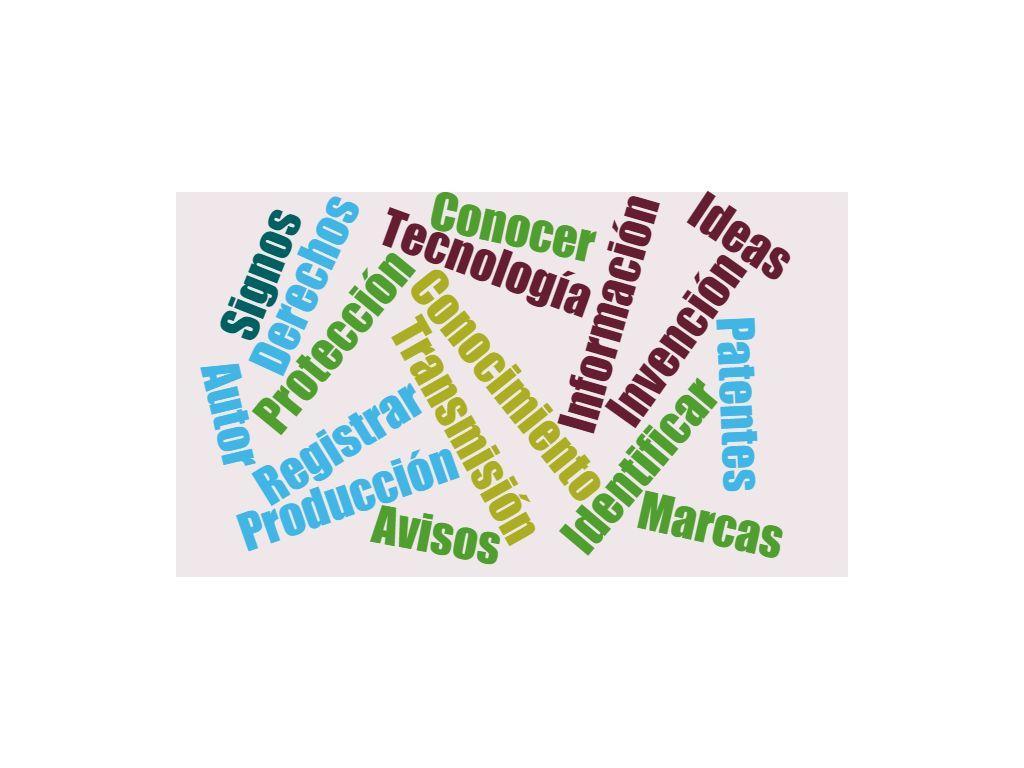 Instrumento de evaluaciónFactor de ponderaciónTeoría (Exámenes contenidos teóricos ) 30Actividades grupales: Investigación y exposición por parte de los equipos de un tema de las unidades II, III, IV, V, VI y VII.Estudio de casos, desarrollo y exposiciónOtras participaciones grupales.Actividades Individuales:Investigar conceptos de 1. Invención 2. Patente 3. Modelos de utilidad 4. Diseños industriales  5.  Secretos Industriales 6. Variedades Vegetales7. Marcas, 8. Diseños Industriales, así como que es y cuál es la función del IMPI. Resumen de los contenidos de las unidades que el profesor indique, en mínimo una cuartilla y media. Más una conclusión de media cuartilla.Participación en actividades académicas extracurriculares5Total100%ConocimientosConocimiento y análisis de aspectos generales del derecho de propiedad industrial en México, como instrumento normativo que protege las invenciones técnicas, las mejoras tecnológicas, los procesos de fabricación o las técnicas de producción y los signos distintivos.Conocimiento de la información general y particular sobre la Propiedad Industrial. Conocer y comprender los conceptos de la Propiedad Industrial y de los principales temas que ésta estudia.Conocer la organización y competencia de las autoridades de la materia.ActitudesDisposición para colaborar en actividades grupales e individuales, responsabilidad, respeto y ética.ValoresTolerancia, respeto, colaboración:I.- Respeto a la expresión de las ideas y puntos de vista de los compañeros en clase.II.- Tolerancia  como principio básico en la relación individual y comunicación con los compañeros  y  personas en general.III.- Colaboración en la integración y desarrollo del trabajo colegiado y disposición para cumplir acuerdos académicos grupales.CapacidadesCapacidad para aplicar los conocimientos adquiridos, en la justificación de los actos humanos como fenómenos socio-jurídicos, su marco jurídico la relación entre éstos y la posibilidad de la resolución de estudios de caso sobre problemas actuales, su estructuración documental y exposición oral.  Capacidad para relacionar esta disciplina con las demás auxiliares del Derecho en el desarrollo de Estudios de Caso relativos a planteamiento de problemas jurídicos reales, desde cualquier ámbito profesional de los abogados  (investigación,  litigio, en la administración y procuración de justicia, legislación, notariado, etc.).capacidad para identificar las faltas administrativas y los delitos  que se contemplan en ésta materia.Ser capaz de formular argumentos en forma oral y escrita de temas propios de la disciplina con el uso de un léxico adecuado y técnico de la materia. Capacidad para plantear propuestas de solución de conflictos en materia de Propiedad Industrial, a través de mecanismos que la misma ley señala.HabilidadesEstudio, análisis e identificación de problemáticas susceptibles de  protección de la propiedad intelectual mediante el registro correspondiente.Autor(es)TítuloEditorialAñoURL o biblioteca digital donde está disponible (en su caso)Flores Terríquez, Enrique  Nociones de Derecho de Propiedad Intelectual en MéxicoAmate2004Pérez Miranda, RafaelDerecho de la Propiedad IndustrialPorrúa2006Serrano Magallón, FernandoLa Propiedad Industrial en MéxicoPorrúa1995Autor(es)TítuloEditorialAñoURL o biblioteca digital donde está disponible (en su caso)Becerra Ramírez ManuelLa propiedad intelectual en transformaciónUNAM2004Delgado Reyes JaimePatentes de invención, diseños y modelos de utilidad (Colección manuales de Derecho)Oxford2001 Kresalja Rossello, BaldoLa Propiedad Industrial Porrúa 2004Magaña Rufino José ManuelDerecho de la Propiedad Industrial Porrúa 2014MICHAUS ROMERO MARTINEstudio de Derecho de Autor y propiedad IndustrialPorrúa 2015SemanaTemaContenidosActividades para su movilizaciónRecursosEvaluaciónTemas transversales1UNIDAD I: LA PROPIEDAD INTELECTUAL EN MÉXICO.1.- La innovación tecnológica.2.- El Derecho de Propiedad Intelectual en México, su concepto y términos característicos;Exposiciones grupales. Resumen de unidad VideoproyectorPlataforma ClassroomTarea: Investigar los conceptos:creación; invención;  innovación.Propiedad intelectual.Derechos de Autor.Propiedad Industrial.Variedades Vegetales.2UNIDAD I: LA PROPIEDAD INTELECTUAL EN MÉXICO.3.- Antecedentes generales.4.  La propiedad intelectual  y bienes que protege.Exposiciones grupales. Resumen de unidad VideoproyectorPlataforma ClassroomMapa conceptual de la propiedad intelectual y los bienes que protege.Exposición individual.Creación, Invención, innovación, 3UNIDAD I: LA PROPIEDAD INTELECTUAL EN MÉXICO.5. Marco Jurídico de la propiedad intelectual.Exposiciones grupales. Resumen de unidad VideoproyectorPlataforma ClassroomResumen temático de  la Ley de propiedad industrial y ley federal de derechos de autor.Exposición individual. Ley de la 
Propiedad Industrial.Ley Federal de Derechos de Autor.Ley General de Variedades Vegetales. 4UNIDAD II: Los Derechos de Autor1.- Los derechos de autor y su conceptoExposiciones grupales. Resumen de unidad VideoproyectorPlataforma ClassroomDiagrama de las figuras jurídicas en materia de derechos de autor.Exposición individual  Examen de la Unidad I. Autor5UNIDAD II: Los Derechos de Autor2.- Obra y su concepto3.- Autor y su conceptoExposiciones grupales. Resumen de unidad Video proyectorPlataforma ClassroomEnsayo sobre los beneficios de la protección de las obras. Obra 6UNIDAD II: Los Derechos de Autor4.- Clasificación  legal de las obras objeto de protecciónExposiciones grupales. Resumen de unidad VideoproyectorPlataforma ClassroomCuadro comparativo de las obras susceptibles de protección. Clasificación de obras.7UNIDAD II: Los Derechos de Autor5.- Obras específicas susceptibles de protección  en la LFDA y actividades y productos de la creación humana que no son susceptibles de protección.6.- De la protección jurídica de los programas de computación (software)  y las bases de datos y de las tendencias internacionales para su regulación.Exposiciones grupales. Análisis de lectura Resumen de unidad VideoproyectorPlataforma ClassroomExposición Individual. Formato de solicitud de registro de obra. Convenio de Berna.  8UNIDAD II: Los Derechos de Autor7.- De los derechos morales, derechos patrimoniales y derechos conexos.8.- El INDAUTORExposiciones grupales. Análisis de lecturaRevisión de página web y servicio, formatos Resumen de unidad VideoproyectorPlataforma ClassroomResumen de la función del INDAUTORDerechos morales y patrimoniales9UNIDAD III.- La Propiedad Industrial1.- Antecedentes históricos de la regulación de la propiedad industrial en México2.- la propiedad industrial.  concepto y diferenciasExposiciones grupales. Análisis de lectura Resumen de unidad VideoproyectorPlataforma Classroom Investigación de 3 inventos nacionales e internacionales. Exposición individual. Convenio de parís.10UNIDAD III.- La Propiedad Industrial3.- Bienes de la propiedad industrial susceptibles de protección  jurídica en la Ley de la Propiedad  Industrial Mexicana:	3.1. Invenciones:PatentesModelos de utilidadDiseños industriales3.2. Signos Distintivos:MarcasAvisos ComercialesNombres ComercialesExposiciones grupales. Análisis de marco jurídico.Revisión de página web y servicio, formatos Resumen de unidad VideoproyectorPlataforma ClassroomResumen de las creaciones que no son susceptibles de protección. Formato de solicitud de registro de invención y signo distintivo.Identificar 3 figuras jurídicas en productos o servicios. Derecho patrimonial 11UNIDAD III.- La Propiedad Industrial4.- Conflictos entre nombres de dominio idéntico o similar con las marcas.5.- El IMPIExposiciones grupales. Análisis de lecturaRevisión de página web y servicio, formatos Resumen de unidad VideoproyectorPlataforma ClassroomResumen de los signos no registrables como marcas. Exposición individual.Signos no registrables.12UNIDAD III.- La Propiedad Industrial6.-  Aspectos Administrativos para el registro y  transmisión  de los derechos derivados de la	Propiedad Industrial  y de los Derechos de Autor7.- Sanciones administrativas y  delitos en materia de propiedad industrial y de Derechos de Autor.Exposiciones grupales. Análisis de lecturas sugeridas así como normativas.VideoproyectorPlataforma ClassroomDiagrama del procedimiento administrativo para el registro.Resumen del procedimiento de declaración administrativa  Declaración administrativa. 13UNIDAD IV.-  LA PROPIEDAD INDUSTRIAL EN EL ÁMBITO INTERNACIONAL.1.- La OMPI y su función.2.- Convenio de Berna (Derechos de Autor)Exposiciones grupales, análisis de página web, servicios y formatos, marco jurídico. VideoproyectorPlataforma ClassroomResumen de las funciones y atribuciones de la OMPIExposición individualOMPI14UNIDAD IV.-  LA PROPIEDAD INDUSTRIAL EN EL ÁMBITO INTERNACIONAL.3.-Tratado de Cooperación de materia de Patentes (PCT).3.1.- Solicitud Internacional3.2.-  Búsqueda Internacional.Exposiciones grupales, análisis de instrumentos jurídicos internacionales, página web y servicios.VideoproyectorPlataforma ClassroomDiagrama del procedimeinto de registro internacional de patentes.Exposición individual Búsqueda internacional 15UNIDAD IV.-  LA PROPIEDAD INDUSTRIAL EN EL ÁMBITO INTERNACIONAL.4.- Convenio de París para la Protección de la Propiedad Industrial.Exposiciones grupales, análisis de instrumentos jurídicos internacionalesVideoproyectorPlataforma ClassroomResumen del convenio de parís.Exposición individual.Registro de marcas.16EVALUACIÓN FINAL EVALUACIÓN FINAL Abogado. Preferentemente con posgrado y conocimientos disciplinares de la materia así,  como con experiencia didáctica y pedagógica. 